Open meeting – ChairApprove agenda and minutesDiscussion of previous council meetingConcerns about monitoring, reporting from staff and council membersEvaluate external relationships committee report about Ends PoliciesAdjournLink: ZoomGovPasscode: 114150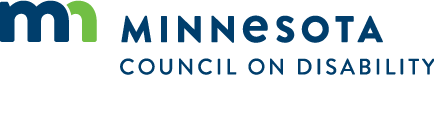 